
Assessment Committee Minutes
Tuesday, April 5 2022, 12:30 pm-1:20 pm
https://cccconfer.zoom.us/j/91697291171 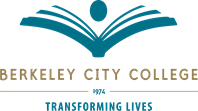 Berkeley City College’s mission is to promote student success, to provide our diverse community with educational opportunities, and to transform lives. The college achieves its mission through instruction, student support and learning resources which enable its enrolled students to earn associate degrees and certificates, and to attain college competency, careers, transfer, and skills for lifelong success.Required Membership:  (Attended = marked with “X”, Partial Attendance “P”)Guests: Joseph Bielanski Adán M. Olmedo, Assessment Coordinator & English Rep Nancy Cayton, Assessment and Curriculum Specialist Jenny Gough, American Sign Language Rep Vacant, Arts and Cultural Studies Rep Benjamin Allen, Business/CIS/Economics RepP Fatima Shah, Counseling Rep Sepi Hosseini, ESOL Rep Heather Dodge, Library/LIS Rep Kelly Pernell, Mathematics Rep  Juan Miranda, Modern Languages Rep Vacant, Multimedia Arts Rep Pieter de Haan, Sciences Rep Susan Khan, Social Sciences Rep  Kuni Hay, Vice President of Instruction
P Laura Ruberto, TLC Coordinator
Agenda ItemDiscussionFollow-up ActionDecisions (Shared Agreement/Resolved or Unresolved?)Meeting called to order (A. Olmedo)12:31 p.m.12:31 p.m.12:31 p.m.Approval of Agenda (A. Olmedo)Motion to approve: J. Miranda; 2nd: H. Dodge9 yeas, 0 noes, 0 abstentionsApproval of 3/1/22 Minutes (A. Olmedo)Motion to approve: K. Pernell; 2nd: B. Allen
10 yeas, 0 noes, 0 abstentionPublic Comment (5 min.)NoneReport on Ethics and Personal Responsibility ILO Participation Recruitment (Liaisons and A. Olmedo)J. Miranda reported that he has not yet contacted the members of his department about this, but will do so soon.J. Miranda will contact department facultyAgenda ItemDiscussionFollow-up ActionDecisions (Shared Agreement/Resolved or Unresolved?)Report on in/complete scheduled Fall 2021 assessments and review Spring 2022 schedule (A. Olmedo)J. Miranda reported that he discussed course SLO assessment for Spring 2022 at the department meeting and faculty generally agreed to participate.  He also noted that some courses scheduled for assessment are not being offered.  He will update the department schedule to note which courses this applies to.J. Miranda will update department assessment schedulePlanning for Communication ILO (Fall 2022 Data Collection)Draft ILO rubric was reviewed.  Motion to approve rubric: H. Dodge; 2nd: K. Pernell.It was noted that when asking people to use the rubric that it should be made clear that “N/A” can be used if not every category applies.9 yeas, 0 noes, 1 abstentionAssessment of IGETC & CSU Breadth Certificates of Achievement (All)Current draft of the assessment matrix was reviewed.  Liaisons should actively recruit members of their departments to review and help complete the matrix.A. Olmedo will follow up with Arts & Cultural Studies and Multimedia because they don’t have Liaisons.Other/AnnouncementsA. Olmedo announced that he will no longer serve as Assessment Coordinator once the semester ends.  He will process any SAO/SLO proposals submitted in Curriqunet by the deadline of 6/3/22. Here’s the job description.Anyone interested in being the Assessment Coordinator, contact VP Hay and Nancy Cayton as soon as possible.Meeting adjourned1:16 p.m.1:16 p.m.1:16 p.m.Next Meeting:April 19, 2022 April 19, 2022 April 19, 2022 Fall 2021-Spring 2022 running totals (inclusive of 3/1/2022 meeting)Member attendance: 109/144 (76%)Guest attendance: 9Action items/resolutions passed (not counting minutes and agenda approvals): 7Member attendance: 109/144 (76%)Guest attendance: 9Action items/resolutions passed (not counting minutes and agenda approvals): 7Member attendance: 109/144 (76%)Guest attendance: 9Action items/resolutions passed (not counting minutes and agenda approvals): 7